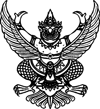 ประกาศ องค์การบริหารส่วนตำบลช่อระกาเรื่อง สอบราคาจ้างก่อสร้างถนน คสล. สายสี่แยก – สระใหม่ บ้านม่วง หมู่ที่ ๒***************************องค์การบริหารส่วนตำบลช่อระกามีความประสงค์จะ สอบราคาจ้างก่อสร้างถนน คสล. สายสี่แยก – สระใหม่ บ้านม่วง  หมู่ที่ ๒  ราคากลางของงานก่อสร้างในการสอบราคาครั้งนี้เป็นเงินทั้งสิ้น ๓๖๓,๐๐๐.๐๐ บาท (-สามแสนหกหมื่นสามพันบาทถ้วน-)ผู้มีสิทธิเสนอราคาจะต้องมีคุณสมบัติ ดังต่อไปนี้๑. เป็นผู้มีอาชีพรับจ้างงานที่สอบราคาจ้าง ซึ่งมีผลงานก่อสร้างประเภทเดียวกัน ในวงเงินไม่น้อยกว่า ๑๘๑,๐๐๐.๐๐ บาท
๒. ไม่เป็นผู้ที่ถูกระบุชื่อไว้ในบัญชีรายชื่อผู้ทิ้งงานของทางราชการและได้แจ้งเวียนชื่อแล้ว
๓. ไม่เป็นผู้ได้รับเอกสิทธิ์หรือความคุ้มกัน ซึ่งอาจปฏิเสธไม่ยอมขึ้นศาลไทย เว้นแต่รัฐบาลของผู้เสนอราคาได้มีคำสั่งให้สละสิทธิ์ความคุ้มกันเช่นว่านั้น
๔. ไม่เป็นผู้มีผลประโยชน์ร่วมกันกับผู้เสนอราคารายอื่นที่เข้าเสนอราคาให้แก่องค์การบริหารส่วนตำบลช่อระกา ณ วันประกาศสอบราคา หรือไม่เป็นผู้กระทำการอันเป็นการขัดขวางการแข่งขันราคาอย่างเป็นธรรมในการสอบราคาจ้างครั้งนี้กำหนดดูสถานที่ก่อสร้างในวันที่ ๑  พฤษภาคม  ๒๕๕๗ ตั้งแต่เวลา ๑๒.๐๐ น. ถึงเวลา ๑๔.๐๐ น. ณ บ้านม่วง  หมู่ที่  ๒กำหนดยื่นซองสอบราคา ในวันที่  ๒๒  เมษายน  ๒๕๕๗ ถึงวันที่ ๒พฤษภาคม ๒๕๕๗ ตั้งแต่เวลา ๐๘.๓๐ น. ถึงเวลา ๑๖.๓๐ น. ณ ที่ทำการองค์การบริหารส่วนตำบลช่อระกา และในวันที่ ๖  พฤษภาคม  ๒๕๕๗  ศูนย์รวมข้อมูลข่าวสารการจัดซื้อจัดจ้างระดับอำเภอ และกำหนดเปิดซองใบเสนอราคาในวันที่ ๗  พฤษภาคม  ๒๕๕๗ ตั้งแต่เวลา ๑๐.๓๐ น. เป็นต้นไปผู้สนใจติดต่อขอรับเอกสารสอบราคาจ้าง ได้ที่ องค์การบริหารส่วนตำบลช่อระกา ราคาชุดละ ๑,๕๐๐.-บาท ในวันที่ ๒๒  เมษายน  ถึงวันที่  ๖  พฤษภาคม  ๒๕๕๗   ตั้งแต่เวลา ๐๘.๓๐ น. ถึงเวลา ๑๖.๓๐ น. ดูรายละเอียดได้ที่เว็บไซต์ www.chaoraka.go.th หรือสอบถามทางโทรศัพท์หมายเลข ๐-๔๔๗๕-๖๒๘๕ ในวันและเวลาราชการประกาศ ณวันที่ ๒๒   เมษายน พ.ศ. ๒๕๕๗